市南区特殊教育                   专报     一个多动症“患者”的惨痛学习生涯​ 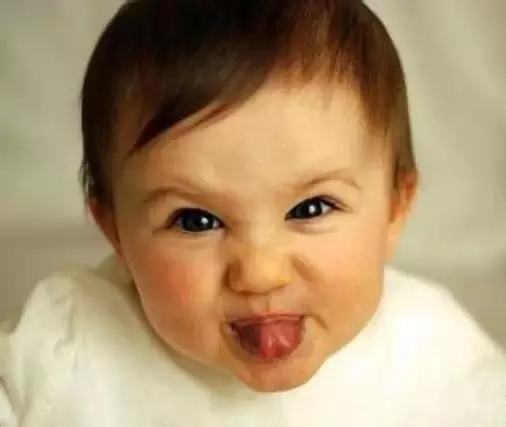        每当听说孩子坐不住，父母总会忍不住问老师，我的孩子是不是多动症啊？或者当孩子被发现有明显的注意力问题之后，家长反而会讳疾忌医坚持孩子没有问题，把所有的困扰抛给老师。很长时间以来，“你是不是有多动症？”成为了对于孩子最大的侮辱。因为大家都认为多动症是坏的，是坏的习惯，是需要改变的。而由于缺乏足够的了解，只是通过提要求、不断指责、甚至殴打谩骂，让孩子心生自卑，家长由此内疚，老师日渐无奈……       多动症的发病率在百分之五到七，貌似还有逐渐上升的趋势，也就是在正常情况下一个五十个人的班级中可能会有3-4个患有多动症的孩子，那多动症到底是什么，在这里不想赘述它冰冷的科学概念，随便百度一下就有一堆的文献与视频，今天我只想讲一讲一个多动症患者的人生体验。       一个多动症患者？对！就是我。在幼儿园的时候的记忆已经很少很少，就是在这些碎片的记忆里，最多的就是中午在院子里罚站，因为我睡不着，睡不着会无聊就会做各种恶作剧，做的最多的就是把各种小虫放到小朋友的小床里，然后，就会被老师提到院子里罚站……       上了学以后才是噩梦的开始，是的对于大多数的多动症的孩子来说，学校的生活就是噩梦。小学整整六年，在我的操行评语上有四个从没有变化过的字就是“自由散漫”为此挠破了老师的头，伤透了妈妈的心。       上课是一种什么感觉呢？一节40分钟的课，我最多可以听开始的5分钟，有时候可能还不到1分钟，思绪就如雾气一样飘散，不要问我想什么，我也不知道，就是这么飘散了，我知道老师在讲课，我还能看到同学的各种表情，窗外，楼梯上的一点响动都可以听到，但是我没有办法，让思绪可以固定在一个点上，我没有办法跟随老师，即使很短的时间，也会觉得太无聊。忍不住的想要动动什么，铅笔盒、活动铅笔、橡皮……都会成为手中的玩具。为这个没少挨批，最厉害的一次，一节课被反复点名，最后被忍无可忍的老师把我连人带桌子都扔到了教室的外面，那时教室是平房，外面就是院子。天很冷，我站在门口可怜的哭嚎着，流出的鼻涕眼泪很快结成了薄薄的冰。       还有一个困扰就是，在低年级我写作业的速度特别慢，写几个字，心思就不知道飞到哪里了，从刚入学作业写到10点就是家常便饭，这让妈妈崩溃不已，为了这揍了我无数次，可是，不但没有用，为了逃避挨打，我无师自通的学会了说谎，对妈妈就是作业写完了，对老师就是没带，丢了，各种恶劣品质集于一身，妈妈于是成了学校的常客，她每次从学校回来，我就总免不了一顿皮肉之苦。那时候我恨老师怕妈妈，但是最恨的是自己，我也想和那些表现好的小朋友一样，上课认真听讲，被老师表扬，我也想做个让老师喜欢的好孩子，可是就是做不到，做不到，飘忽的心思自己都无法抓到，不知从什么时候开始，会忍不住的书本的边边角角上画画，有时候会自暴自弃的想，原来我这样的就是坏孩子呀。反正也不好了，就这样吧。       对于学生来说最重要的就是成绩，可是我却是个让老师没办法用成绩定义好坏的奇怪学生，怎么说呢？虽然注意力集中困难，但我学东西并不慢，就是满分总和我无缘，会漏题会粗心，一定要错点什么。还有就是成绩大起大落完全没有任何规律可循，不管会不会完全看考试的心情，曾级部第一也曾班级倒数，即使我今天做了老师，回想一下，对于当时的自己也完全爱不起来。       跌跌撞撞的小学生活结束，以为会有不同的初中生活，发现这才是另一个更大噩梦的开始，我当时上的是一个以要求严格而闻名的重点初中，因为害怕同时也因为年龄大了，对于行为有了更好的自控，再也不用因为上课乱动被老师批评。但我悲哀的发现，当我不动的时候，耳朵也像被堵住了一般，老师的每一个字我都能听懂，但是连起来我却听不明白，是真的不明白，到现在还没有办法描述那种感受，整个人是呆的傻的，每一节课都是煎熬，像数学这个曾经极度自信的学科，已经到了听不懂的边缘，政治，英语别人背十几分钟就可以背过的课文概念，我可能几个小时都背不过，除了自卑就还是自卑，人也自闭起来。我无法理解为什么会有人热爱学习，我忘掉了小学时为了解数学题而兴奋不睡的我，只是想赶快结束学习这种折磨，想来，那就是深深的厌学。       其实这九年对我是折磨，对于我的妈妈更是一种折磨，从开始不厌其烦的说教、批评、动手，到慢慢的失望，当看到我每天回家不快乐的脸，紧闭的房门，还有那屡教不改的行为之后，开始担心，开始愧疚，当初三我和妈妈表示，打死都不要上高中之后，一向要强的妈妈也支持了我。       当确定不让高中后，上中专选择专业又成了摆在面前的一道题，那时候财会、文秘和护理是女孩们最热门的选择。不过当然的我虽然对于发生在自己身上的情况还没有清楚的认识，但朦胧中已经确定哪些是自己可以做的，哪些是自己做不了的，于是选择了从小都最恨最怕的专业，老师。关于这，妈妈真的是勉强答应的（因为当时老师是待遇非常差的工作）。在这里，要特别感谢妈妈的另一个选择，她没有送我去那个要求严格的师范学校，而是选择了一个美术师资专业，也就是毕业之后做美术老师，从没学过美术专业的我竟然靠小学在课本上乱涂乱画的底子轻松通过面试，然后生活开始了另一个篇章。因为不再惨痛，那就属于另外的一个故事了。       前几天的培训有感而发，从来都觉得自己的记性很差，一旦动笔，这些记忆都鲜活起来，不停的在眼前蹦跳，只是由于语言的匮乏没有办法很好的记录下来，在这里我不是想控诉什么，身为一个老师与母亲，我理解身边每一个人的行为，展开过去的伤痕，只是想让更多的人理解，那个不听讲的孩子，她只是遇到了困难，她是最想做好的那个人，如果没有做到，她也许缺乏的是方法，她比谁都想好，可是她做不到。当你批评她，她脸上还带着微笑，不是因为脸皮厚，而是她不知道这个时候什么情绪才是对的。       多动症是不是只是坏的，是不是不可解决？当然不是。请跟着我这个资深多动症，一起探索。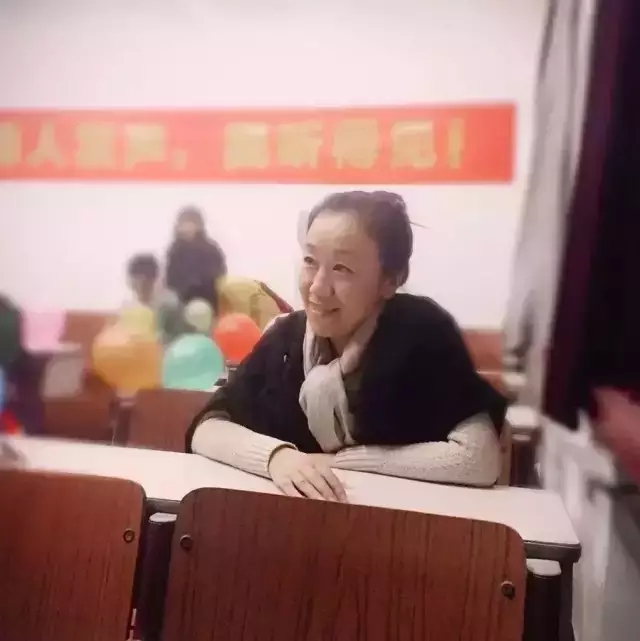 附：作者简介        熊小莹，南京路小学  特殊教育观察员  10岁女孩的妈妈，教师，同明书坊联合创始人、副主任，“家长沙龙”首席主讲专家，青岛市德育先进个人。获聘担任青岛市关爱心理热线接线专家，青岛日报∕青报网“心理专家团”专家，北京新荷萌动文化交流中心生涯规划顾问。系国家注册心理咨询师，国家中级心理辅导员，国家EAP运营师。